REQUEST FOR PRESCRIBED VEGETATION BURN APPROVAL UNDER 326 IAC 4-1REQUEST FOR PRESCRIBED VEGETATION BURN APPROVAL UNDER 326 IAC 4-1REQUEST FOR PRESCRIBED VEGETATION BURN APPROVAL UNDER 326 IAC 4-1REQUEST FOR PRESCRIBED VEGETATION BURN APPROVAL UNDER 326 IAC 4-1REQUEST FOR PRESCRIBED VEGETATION BURN APPROVAL UNDER 326 IAC 4-1REQUEST FOR PRESCRIBED VEGETATION BURN APPROVAL UNDER 326 IAC 4-1INDIANA DEPARTMENT OF ENVIRONMENTAL MANAGEMENTOFFICE OF AIR QUALITY – COMPLIANCE & ENFORCEMENT100 N. Senate AvenueMC 61-50, Room 1003Indianapolis, IN 46204-2251Telephone: (317) 233-5672E-mail: burnapprovals@idem.IN.govWebsite: www.in.gov/idem/openburningINDIANA DEPARTMENT OF ENVIRONMENTAL MANAGEMENTOFFICE OF AIR QUALITY – COMPLIANCE & ENFORCEMENT100 N. Senate AvenueMC 61-50, Room 1003Indianapolis, IN 46204-2251Telephone: (317) 233-5672E-mail: burnapprovals@idem.IN.govWebsite: www.in.gov/idem/openburningINDIANA DEPARTMENT OF ENVIRONMENTAL MANAGEMENTOFFICE OF AIR QUALITY – COMPLIANCE & ENFORCEMENT100 N. Senate AvenueMC 61-50, Room 1003Indianapolis, IN 46204-2251Telephone: (317) 233-5672E-mail: burnapprovals@idem.IN.govWebsite: www.in.gov/idem/openburningINDIANA DEPARTMENT OF ENVIRONMENTAL MANAGEMENTOFFICE OF AIR QUALITY – COMPLIANCE & ENFORCEMENT100 N. Senate AvenueMC 61-50, Room 1003Indianapolis, IN 46204-2251Telephone: (317) 233-5672E-mail: burnapprovals@idem.IN.govWebsite: www.in.gov/idem/openburningINDIANA DEPARTMENT OF ENVIRONMENTAL MANAGEMENTOFFICE OF AIR QUALITY – COMPLIANCE & ENFORCEMENT100 N. Senate AvenueMC 61-50, Room 1003Indianapolis, IN 46204-2251Telephone: (317) 233-5672E-mail: burnapprovals@idem.IN.govWebsite: www.in.gov/idem/openburningState Form 50864 (R6 / 1-22)State Form 50864 (R6 / 1-22)State Form 50864 (R6 / 1-22)State Form 50864 (R6 / 1-22)State Form 50864 (R6 / 1-22)State Form 50864 (R6 / 1-22)INDIANA DEPARTMENT OF ENVIRONMENTAL MANAGEMENTOFFICE OF AIR QUALITY – COMPLIANCE & ENFORCEMENT100 N. Senate AvenueMC 61-50, Room 1003Indianapolis, IN 46204-2251Telephone: (317) 233-5672E-mail: burnapprovals@idem.IN.govWebsite: www.in.gov/idem/openburningINDIANA DEPARTMENT OF ENVIRONMENTAL MANAGEMENTOFFICE OF AIR QUALITY – COMPLIANCE & ENFORCEMENT100 N. Senate AvenueMC 61-50, Room 1003Indianapolis, IN 46204-2251Telephone: (317) 233-5672E-mail: burnapprovals@idem.IN.govWebsite: www.in.gov/idem/openburningINDIANA DEPARTMENT OF ENVIRONMENTAL MANAGEMENTOFFICE OF AIR QUALITY – COMPLIANCE & ENFORCEMENT100 N. Senate AvenueMC 61-50, Room 1003Indianapolis, IN 46204-2251Telephone: (317) 233-5672E-mail: burnapprovals@idem.IN.govWebsite: www.in.gov/idem/openburningINDIANA DEPARTMENT OF ENVIRONMENTAL MANAGEMENTOFFICE OF AIR QUALITY – COMPLIANCE & ENFORCEMENT100 N. Senate AvenueMC 61-50, Room 1003Indianapolis, IN 46204-2251Telephone: (317) 233-5672E-mail: burnapprovals@idem.IN.govWebsite: www.in.gov/idem/openburningINDIANA DEPARTMENT OF ENVIRONMENTAL MANAGEMENTOFFICE OF AIR QUALITY – COMPLIANCE & ENFORCEMENT100 N. Senate AvenueMC 61-50, Room 1003Indianapolis, IN 46204-2251Telephone: (317) 233-5672E-mail: burnapprovals@idem.IN.govWebsite: www.in.gov/idem/openburningINDIANA DEPARTMENT OF ENVIRONMENTAL MANAGEMENTOFFICE OF AIR QUALITY – COMPLIANCE & ENFORCEMENT100 N. Senate AvenueMC 61-50, Room 1003Indianapolis, IN 46204-2251Telephone: (317) 233-5672E-mail: burnapprovals@idem.IN.govWebsite: www.in.gov/idem/openburningINDIANA DEPARTMENT OF ENVIRONMENTAL MANAGEMENTOFFICE OF AIR QUALITY – COMPLIANCE & ENFORCEMENT100 N. Senate AvenueMC 61-50, Room 1003Indianapolis, IN 46204-2251Telephone: (317) 233-5672E-mail: burnapprovals@idem.IN.govWebsite: www.in.gov/idem/openburningINDIANA DEPARTMENT OF ENVIRONMENTAL MANAGEMENTOFFICE OF AIR QUALITY – COMPLIANCE & ENFORCEMENT100 N. Senate AvenueMC 61-50, Room 1003Indianapolis, IN 46204-2251Telephone: (317) 233-5672E-mail: burnapprovals@idem.IN.govWebsite: www.in.gov/idem/openburningINDIANA DEPARTMENT OF ENVIRONMENTAL MANAGEMENTOFFICE OF AIR QUALITY – COMPLIANCE & ENFORCEMENT100 N. Senate AvenueMC 61-50, Room 1003Indianapolis, IN 46204-2251Telephone: (317) 233-5672E-mail: burnapprovals@idem.IN.govWebsite: www.in.gov/idem/openburningINDIANA DEPARTMENT OF ENVIRONMENTAL MANAGEMENTOFFICE OF AIR QUALITY – COMPLIANCE & ENFORCEMENT100 N. Senate AvenueMC 61-50, Room 1003Indianapolis, IN 46204-2251Telephone: (317) 233-5672E-mail: burnapprovals@idem.IN.govWebsite: www.in.gov/idem/openburningNOTES:This form is used to request an approval to conduct prescribed vegetation burning, in accordance with 326 IAC 4-1. Complete and return this form, along with the Identification of Potentially Affected Persons (State Form 49635) form, to the Office of Air Quality e-mail address provided in the upper right-hand corner.In case of questions, call (317) 233-5672 or e-mail burnapprovals@idem.IN.gov.NOTES:This form is used to request an approval to conduct prescribed vegetation burning, in accordance with 326 IAC 4-1. Complete and return this form, along with the Identification of Potentially Affected Persons (State Form 49635) form, to the Office of Air Quality e-mail address provided in the upper right-hand corner.In case of questions, call (317) 233-5672 or e-mail burnapprovals@idem.IN.gov.NOTES:This form is used to request an approval to conduct prescribed vegetation burning, in accordance with 326 IAC 4-1. Complete and return this form, along with the Identification of Potentially Affected Persons (State Form 49635) form, to the Office of Air Quality e-mail address provided in the upper right-hand corner.In case of questions, call (317) 233-5672 or e-mail burnapprovals@idem.IN.gov.NOTES:This form is used to request an approval to conduct prescribed vegetation burning, in accordance with 326 IAC 4-1. Complete and return this form, along with the Identification of Potentially Affected Persons (State Form 49635) form, to the Office of Air Quality e-mail address provided in the upper right-hand corner.In case of questions, call (317) 233-5672 or e-mail burnapprovals@idem.IN.gov.NOTES:This form is used to request an approval to conduct prescribed vegetation burning, in accordance with 326 IAC 4-1. Complete and return this form, along with the Identification of Potentially Affected Persons (State Form 49635) form, to the Office of Air Quality e-mail address provided in the upper right-hand corner.In case of questions, call (317) 233-5672 or e-mail burnapprovals@idem.IN.gov.NOTES:This form is used to request an approval to conduct prescribed vegetation burning, in accordance with 326 IAC 4-1. Complete and return this form, along with the Identification of Potentially Affected Persons (State Form 49635) form, to the Office of Air Quality e-mail address provided in the upper right-hand corner.In case of questions, call (317) 233-5672 or e-mail burnapprovals@idem.IN.gov.NOTES:This form is used to request an approval to conduct prescribed vegetation burning, in accordance with 326 IAC 4-1. Complete and return this form, along with the Identification of Potentially Affected Persons (State Form 49635) form, to the Office of Air Quality e-mail address provided in the upper right-hand corner.In case of questions, call (317) 233-5672 or e-mail burnapprovals@idem.IN.gov.INDIANA DEPARTMENT OF ENVIRONMENTAL MANAGEMENTOFFICE OF AIR QUALITY – COMPLIANCE & ENFORCEMENT100 N. Senate AvenueMC 61-50, Room 1003Indianapolis, IN 46204-2251Telephone: (317) 233-5672E-mail: burnapprovals@idem.IN.govWebsite: www.in.gov/idem/openburningINDIANA DEPARTMENT OF ENVIRONMENTAL MANAGEMENTOFFICE OF AIR QUALITY – COMPLIANCE & ENFORCEMENT100 N. Senate AvenueMC 61-50, Room 1003Indianapolis, IN 46204-2251Telephone: (317) 233-5672E-mail: burnapprovals@idem.IN.govWebsite: www.in.gov/idem/openburningINDIANA DEPARTMENT OF ENVIRONMENTAL MANAGEMENTOFFICE OF AIR QUALITY – COMPLIANCE & ENFORCEMENT100 N. Senate AvenueMC 61-50, Room 1003Indianapolis, IN 46204-2251Telephone: (317) 233-5672E-mail: burnapprovals@idem.IN.govWebsite: www.in.gov/idem/openburningINDIANA DEPARTMENT OF ENVIRONMENTAL MANAGEMENTOFFICE OF AIR QUALITY – COMPLIANCE & ENFORCEMENT100 N. Senate AvenueMC 61-50, Room 1003Indianapolis, IN 46204-2251Telephone: (317) 233-5672E-mail: burnapprovals@idem.IN.govWebsite: www.in.gov/idem/openburningINDIANA DEPARTMENT OF ENVIRONMENTAL MANAGEMENTOFFICE OF AIR QUALITY – COMPLIANCE & ENFORCEMENT100 N. Senate AvenueMC 61-50, Room 1003Indianapolis, IN 46204-2251Telephone: (317) 233-5672E-mail: burnapprovals@idem.IN.govWebsite: www.in.gov/idem/openburningNOTES:This form is used to request an approval to conduct prescribed vegetation burning, in accordance with 326 IAC 4-1. Complete and return this form, along with the Identification of Potentially Affected Persons (State Form 49635) form, to the Office of Air Quality e-mail address provided in the upper right-hand corner.In case of questions, call (317) 233-5672 or e-mail burnapprovals@idem.IN.gov.NOTES:This form is used to request an approval to conduct prescribed vegetation burning, in accordance with 326 IAC 4-1. Complete and return this form, along with the Identification of Potentially Affected Persons (State Form 49635) form, to the Office of Air Quality e-mail address provided in the upper right-hand corner.In case of questions, call (317) 233-5672 or e-mail burnapprovals@idem.IN.gov.NOTES:This form is used to request an approval to conduct prescribed vegetation burning, in accordance with 326 IAC 4-1. Complete and return this form, along with the Identification of Potentially Affected Persons (State Form 49635) form, to the Office of Air Quality e-mail address provided in the upper right-hand corner.In case of questions, call (317) 233-5672 or e-mail burnapprovals@idem.IN.gov.NOTES:This form is used to request an approval to conduct prescribed vegetation burning, in accordance with 326 IAC 4-1. Complete and return this form, along with the Identification of Potentially Affected Persons (State Form 49635) form, to the Office of Air Quality e-mail address provided in the upper right-hand corner.In case of questions, call (317) 233-5672 or e-mail burnapprovals@idem.IN.gov.NOTES:This form is used to request an approval to conduct prescribed vegetation burning, in accordance with 326 IAC 4-1. Complete and return this form, along with the Identification of Potentially Affected Persons (State Form 49635) form, to the Office of Air Quality e-mail address provided in the upper right-hand corner.In case of questions, call (317) 233-5672 or e-mail burnapprovals@idem.IN.gov.NOTES:This form is used to request an approval to conduct prescribed vegetation burning, in accordance with 326 IAC 4-1. Complete and return this form, along with the Identification of Potentially Affected Persons (State Form 49635) form, to the Office of Air Quality e-mail address provided in the upper right-hand corner.In case of questions, call (317) 233-5672 or e-mail burnapprovals@idem.IN.gov.NOTES:This form is used to request an approval to conduct prescribed vegetation burning, in accordance with 326 IAC 4-1. Complete and return this form, along with the Identification of Potentially Affected Persons (State Form 49635) form, to the Office of Air Quality e-mail address provided in the upper right-hand corner.In case of questions, call (317) 233-5672 or e-mail burnapprovals@idem.IN.gov.INDIANA DEPARTMENT OF ENVIRONMENTAL MANAGEMENTOFFICE OF AIR QUALITY – COMPLIANCE & ENFORCEMENT100 N. Senate AvenueMC 61-50, Room 1003Indianapolis, IN 46204-2251Telephone: (317) 233-5672E-mail: burnapprovals@idem.IN.govWebsite: www.in.gov/idem/openburningINDIANA DEPARTMENT OF ENVIRONMENTAL MANAGEMENTOFFICE OF AIR QUALITY – COMPLIANCE & ENFORCEMENT100 N. Senate AvenueMC 61-50, Room 1003Indianapolis, IN 46204-2251Telephone: (317) 233-5672E-mail: burnapprovals@idem.IN.govWebsite: www.in.gov/idem/openburningINDIANA DEPARTMENT OF ENVIRONMENTAL MANAGEMENTOFFICE OF AIR QUALITY – COMPLIANCE & ENFORCEMENT100 N. Senate AvenueMC 61-50, Room 1003Indianapolis, IN 46204-2251Telephone: (317) 233-5672E-mail: burnapprovals@idem.IN.govWebsite: www.in.gov/idem/openburningINDIANA DEPARTMENT OF ENVIRONMENTAL MANAGEMENTOFFICE OF AIR QUALITY – COMPLIANCE & ENFORCEMENT100 N. Senate AvenueMC 61-50, Room 1003Indianapolis, IN 46204-2251Telephone: (317) 233-5672E-mail: burnapprovals@idem.IN.govWebsite: www.in.gov/idem/openburningINDIANA DEPARTMENT OF ENVIRONMENTAL MANAGEMENTOFFICE OF AIR QUALITY – COMPLIANCE & ENFORCEMENT100 N. Senate AvenueMC 61-50, Room 1003Indianapolis, IN 46204-2251Telephone: (317) 233-5672E-mail: burnapprovals@idem.IN.govWebsite: www.in.gov/idem/openburningNOTES:This form is used to request an approval to conduct prescribed vegetation burning, in accordance with 326 IAC 4-1. Complete and return this form, along with the Identification of Potentially Affected Persons (State Form 49635) form, to the Office of Air Quality e-mail address provided in the upper right-hand corner.In case of questions, call (317) 233-5672 or e-mail burnapprovals@idem.IN.gov.NOTES:This form is used to request an approval to conduct prescribed vegetation burning, in accordance with 326 IAC 4-1. Complete and return this form, along with the Identification of Potentially Affected Persons (State Form 49635) form, to the Office of Air Quality e-mail address provided in the upper right-hand corner.In case of questions, call (317) 233-5672 or e-mail burnapprovals@idem.IN.gov.NOTES:This form is used to request an approval to conduct prescribed vegetation burning, in accordance with 326 IAC 4-1. Complete and return this form, along with the Identification of Potentially Affected Persons (State Form 49635) form, to the Office of Air Quality e-mail address provided in the upper right-hand corner.In case of questions, call (317) 233-5672 or e-mail burnapprovals@idem.IN.gov.NOTES:This form is used to request an approval to conduct prescribed vegetation burning, in accordance with 326 IAC 4-1. Complete and return this form, along with the Identification of Potentially Affected Persons (State Form 49635) form, to the Office of Air Quality e-mail address provided in the upper right-hand corner.In case of questions, call (317) 233-5672 or e-mail burnapprovals@idem.IN.gov.NOTES:This form is used to request an approval to conduct prescribed vegetation burning, in accordance with 326 IAC 4-1. Complete and return this form, along with the Identification of Potentially Affected Persons (State Form 49635) form, to the Office of Air Quality e-mail address provided in the upper right-hand corner.In case of questions, call (317) 233-5672 or e-mail burnapprovals@idem.IN.gov.NOTES:This form is used to request an approval to conduct prescribed vegetation burning, in accordance with 326 IAC 4-1. Complete and return this form, along with the Identification of Potentially Affected Persons (State Form 49635) form, to the Office of Air Quality e-mail address provided in the upper right-hand corner.In case of questions, call (317) 233-5672 or e-mail burnapprovals@idem.IN.gov.NOTES:This form is used to request an approval to conduct prescribed vegetation burning, in accordance with 326 IAC 4-1. Complete and return this form, along with the Identification of Potentially Affected Persons (State Form 49635) form, to the Office of Air Quality e-mail address provided in the upper right-hand corner.In case of questions, call (317) 233-5672 or e-mail burnapprovals@idem.IN.gov.NOTES:This form is used to request an approval to conduct prescribed vegetation burning, in accordance with 326 IAC 4-1. Complete and return this form, along with the Identification of Potentially Affected Persons (State Form 49635) form, to the Office of Air Quality e-mail address provided in the upper right-hand corner.In case of questions, call (317) 233-5672 or e-mail burnapprovals@idem.IN.gov.NOTES:This form is used to request an approval to conduct prescribed vegetation burning, in accordance with 326 IAC 4-1. Complete and return this form, along with the Identification of Potentially Affected Persons (State Form 49635) form, to the Office of Air Quality e-mail address provided in the upper right-hand corner.In case of questions, call (317) 233-5672 or e-mail burnapprovals@idem.IN.gov.NOTES:This form is used to request an approval to conduct prescribed vegetation burning, in accordance with 326 IAC 4-1. Complete and return this form, along with the Identification of Potentially Affected Persons (State Form 49635) form, to the Office of Air Quality e-mail address provided in the upper right-hand corner.In case of questions, call (317) 233-5672 or e-mail burnapprovals@idem.IN.gov.NOTES:This form is used to request an approval to conduct prescribed vegetation burning, in accordance with 326 IAC 4-1. Complete and return this form, along with the Identification of Potentially Affected Persons (State Form 49635) form, to the Office of Air Quality e-mail address provided in the upper right-hand corner.In case of questions, call (317) 233-5672 or e-mail burnapprovals@idem.IN.gov.NOTES:This form is used to request an approval to conduct prescribed vegetation burning, in accordance with 326 IAC 4-1. Complete and return this form, along with the Identification of Potentially Affected Persons (State Form 49635) form, to the Office of Air Quality e-mail address provided in the upper right-hand corner.In case of questions, call (317) 233-5672 or e-mail burnapprovals@idem.IN.gov.NOTES:This form is used to request an approval to conduct prescribed vegetation burning, in accordance with 326 IAC 4-1. Complete and return this form, along with the Identification of Potentially Affected Persons (State Form 49635) form, to the Office of Air Quality e-mail address provided in the upper right-hand corner.In case of questions, call (317) 233-5672 or e-mail burnapprovals@idem.IN.gov.NOTES:This form is used to request an approval to conduct prescribed vegetation burning, in accordance with 326 IAC 4-1. Complete and return this form, along with the Identification of Potentially Affected Persons (State Form 49635) form, to the Office of Air Quality e-mail address provided in the upper right-hand corner.In case of questions, call (317) 233-5672 or e-mail burnapprovals@idem.IN.gov.FOR OFFICE USE ONLYFOR OFFICE USE ONLYFOR OFFICE USE ONLYFOR OFFICE USE ONLYFOR OFFICE USE ONLYNOTES:This form is used to request an approval to conduct prescribed vegetation burning, in accordance with 326 IAC 4-1. Complete and return this form, along with the Identification of Potentially Affected Persons (State Form 49635) form, to the Office of Air Quality e-mail address provided in the upper right-hand corner.In case of questions, call (317) 233-5672 or e-mail burnapprovals@idem.IN.gov.NOTES:This form is used to request an approval to conduct prescribed vegetation burning, in accordance with 326 IAC 4-1. Complete and return this form, along with the Identification of Potentially Affected Persons (State Form 49635) form, to the Office of Air Quality e-mail address provided in the upper right-hand corner.In case of questions, call (317) 233-5672 or e-mail burnapprovals@idem.IN.gov.NOTES:This form is used to request an approval to conduct prescribed vegetation burning, in accordance with 326 IAC 4-1. Complete and return this form, along with the Identification of Potentially Affected Persons (State Form 49635) form, to the Office of Air Quality e-mail address provided in the upper right-hand corner.In case of questions, call (317) 233-5672 or e-mail burnapprovals@idem.IN.gov.NOTES:This form is used to request an approval to conduct prescribed vegetation burning, in accordance with 326 IAC 4-1. Complete and return this form, along with the Identification of Potentially Affected Persons (State Form 49635) form, to the Office of Air Quality e-mail address provided in the upper right-hand corner.In case of questions, call (317) 233-5672 or e-mail burnapprovals@idem.IN.gov.NOTES:This form is used to request an approval to conduct prescribed vegetation burning, in accordance with 326 IAC 4-1. Complete and return this form, along with the Identification of Potentially Affected Persons (State Form 49635) form, to the Office of Air Quality e-mail address provided in the upper right-hand corner.In case of questions, call (317) 233-5672 or e-mail burnapprovals@idem.IN.gov.NOTES:This form is used to request an approval to conduct prescribed vegetation burning, in accordance with 326 IAC 4-1. Complete and return this form, along with the Identification of Potentially Affected Persons (State Form 49635) form, to the Office of Air Quality e-mail address provided in the upper right-hand corner.In case of questions, call (317) 233-5672 or e-mail burnapprovals@idem.IN.gov.NOTES:This form is used to request an approval to conduct prescribed vegetation burning, in accordance with 326 IAC 4-1. Complete and return this form, along with the Identification of Potentially Affected Persons (State Form 49635) form, to the Office of Air Quality e-mail address provided in the upper right-hand corner.In case of questions, call (317) 233-5672 or e-mail burnapprovals@idem.IN.gov.APPROVAL ID NUMBERAPPROVAL ID NUMBERASSIGNED TOASSIGNED TOASSIGNED TONOTES:This form is used to request an approval to conduct prescribed vegetation burning, in accordance with 326 IAC 4-1. Complete and return this form, along with the Identification of Potentially Affected Persons (State Form 49635) form, to the Office of Air Quality e-mail address provided in the upper right-hand corner.In case of questions, call (317) 233-5672 or e-mail burnapprovals@idem.IN.gov.NOTES:This form is used to request an approval to conduct prescribed vegetation burning, in accordance with 326 IAC 4-1. Complete and return this form, along with the Identification of Potentially Affected Persons (State Form 49635) form, to the Office of Air Quality e-mail address provided in the upper right-hand corner.In case of questions, call (317) 233-5672 or e-mail burnapprovals@idem.IN.gov.NOTES:This form is used to request an approval to conduct prescribed vegetation burning, in accordance with 326 IAC 4-1. Complete and return this form, along with the Identification of Potentially Affected Persons (State Form 49635) form, to the Office of Air Quality e-mail address provided in the upper right-hand corner.In case of questions, call (317) 233-5672 or e-mail burnapprovals@idem.IN.gov.NOTES:This form is used to request an approval to conduct prescribed vegetation burning, in accordance with 326 IAC 4-1. Complete and return this form, along with the Identification of Potentially Affected Persons (State Form 49635) form, to the Office of Air Quality e-mail address provided in the upper right-hand corner.In case of questions, call (317) 233-5672 or e-mail burnapprovals@idem.IN.gov.NOTES:This form is used to request an approval to conduct prescribed vegetation burning, in accordance with 326 IAC 4-1. Complete and return this form, along with the Identification of Potentially Affected Persons (State Form 49635) form, to the Office of Air Quality e-mail address provided in the upper right-hand corner.In case of questions, call (317) 233-5672 or e-mail burnapprovals@idem.IN.gov.NOTES:This form is used to request an approval to conduct prescribed vegetation burning, in accordance with 326 IAC 4-1. Complete and return this form, along with the Identification of Potentially Affected Persons (State Form 49635) form, to the Office of Air Quality e-mail address provided in the upper right-hand corner.In case of questions, call (317) 233-5672 or e-mail burnapprovals@idem.IN.gov.NOTES:This form is used to request an approval to conduct prescribed vegetation burning, in accordance with 326 IAC 4-1. Complete and return this form, along with the Identification of Potentially Affected Persons (State Form 49635) form, to the Office of Air Quality e-mail address provided in the upper right-hand corner.In case of questions, call (317) 233-5672 or e-mail burnapprovals@idem.IN.gov.INSTRUCTIONSINSTRUCTIONSINSTRUCTIONSINSTRUCTIONSINSTRUCTIONSINSTRUCTIONSINSTRUCTIONSINSTRUCTIONSINSTRUCTIONSINSTRUCTIONSINSTRUCTIONSINSTRUCTIONSINSTRUCTIONS►Part A requires contact information of the individual requesting the approval. Part B requires contact information of the responsible party conducting the burning. Part C requires information on the physical location of the burn site, which may include parcel numbers, nearby intersections, GPS, Public Land Survey System (PLSS), or 911 address. Part D requires the duration of the approval being requested. Part E is a checklist of supporting documentation to be included with the approval request. Part F requires information for each of the burn units where prescribed burning will be conducted. If required, include a mitigation statement describing steps that will be taken to ensure the identified item(s) / area(s) are protected from adverse impacts from smoke and fire during the burning. Once completed, sign and date this form in Part G and submit it, along with the signed “Identification of Potentially Affected Persons” (State Form 49635), at least sixty (60) days prior to the projected burn start date to burnapprovals@idem.IN.gov.►Part A requires contact information of the individual requesting the approval. Part B requires contact information of the responsible party conducting the burning. Part C requires information on the physical location of the burn site, which may include parcel numbers, nearby intersections, GPS, Public Land Survey System (PLSS), or 911 address. Part D requires the duration of the approval being requested. Part E is a checklist of supporting documentation to be included with the approval request. Part F requires information for each of the burn units where prescribed burning will be conducted. If required, include a mitigation statement describing steps that will be taken to ensure the identified item(s) / area(s) are protected from adverse impacts from smoke and fire during the burning. Once completed, sign and date this form in Part G and submit it, along with the signed “Identification of Potentially Affected Persons” (State Form 49635), at least sixty (60) days prior to the projected burn start date to burnapprovals@idem.IN.gov.►Part A requires contact information of the individual requesting the approval. Part B requires contact information of the responsible party conducting the burning. Part C requires information on the physical location of the burn site, which may include parcel numbers, nearby intersections, GPS, Public Land Survey System (PLSS), or 911 address. Part D requires the duration of the approval being requested. Part E is a checklist of supporting documentation to be included with the approval request. Part F requires information for each of the burn units where prescribed burning will be conducted. If required, include a mitigation statement describing steps that will be taken to ensure the identified item(s) / area(s) are protected from adverse impacts from smoke and fire during the burning. Once completed, sign and date this form in Part G and submit it, along with the signed “Identification of Potentially Affected Persons” (State Form 49635), at least sixty (60) days prior to the projected burn start date to burnapprovals@idem.IN.gov.►Part A requires contact information of the individual requesting the approval. Part B requires contact information of the responsible party conducting the burning. Part C requires information on the physical location of the burn site, which may include parcel numbers, nearby intersections, GPS, Public Land Survey System (PLSS), or 911 address. Part D requires the duration of the approval being requested. Part E is a checklist of supporting documentation to be included with the approval request. Part F requires information for each of the burn units where prescribed burning will be conducted. If required, include a mitigation statement describing steps that will be taken to ensure the identified item(s) / area(s) are protected from adverse impacts from smoke and fire during the burning. Once completed, sign and date this form in Part G and submit it, along with the signed “Identification of Potentially Affected Persons” (State Form 49635), at least sixty (60) days prior to the projected burn start date to burnapprovals@idem.IN.gov.►Part A requires contact information of the individual requesting the approval. Part B requires contact information of the responsible party conducting the burning. Part C requires information on the physical location of the burn site, which may include parcel numbers, nearby intersections, GPS, Public Land Survey System (PLSS), or 911 address. Part D requires the duration of the approval being requested. Part E is a checklist of supporting documentation to be included with the approval request. Part F requires information for each of the burn units where prescribed burning will be conducted. If required, include a mitigation statement describing steps that will be taken to ensure the identified item(s) / area(s) are protected from adverse impacts from smoke and fire during the burning. Once completed, sign and date this form in Part G and submit it, along with the signed “Identification of Potentially Affected Persons” (State Form 49635), at least sixty (60) days prior to the projected burn start date to burnapprovals@idem.IN.gov.►Part A requires contact information of the individual requesting the approval. Part B requires contact information of the responsible party conducting the burning. Part C requires information on the physical location of the burn site, which may include parcel numbers, nearby intersections, GPS, Public Land Survey System (PLSS), or 911 address. Part D requires the duration of the approval being requested. Part E is a checklist of supporting documentation to be included with the approval request. Part F requires information for each of the burn units where prescribed burning will be conducted. If required, include a mitigation statement describing steps that will be taken to ensure the identified item(s) / area(s) are protected from adverse impacts from smoke and fire during the burning. Once completed, sign and date this form in Part G and submit it, along with the signed “Identification of Potentially Affected Persons” (State Form 49635), at least sixty (60) days prior to the projected burn start date to burnapprovals@idem.IN.gov.►Part A requires contact information of the individual requesting the approval. Part B requires contact information of the responsible party conducting the burning. Part C requires information on the physical location of the burn site, which may include parcel numbers, nearby intersections, GPS, Public Land Survey System (PLSS), or 911 address. Part D requires the duration of the approval being requested. Part E is a checklist of supporting documentation to be included with the approval request. Part F requires information for each of the burn units where prescribed burning will be conducted. If required, include a mitigation statement describing steps that will be taken to ensure the identified item(s) / area(s) are protected from adverse impacts from smoke and fire during the burning. Once completed, sign and date this form in Part G and submit it, along with the signed “Identification of Potentially Affected Persons” (State Form 49635), at least sixty (60) days prior to the projected burn start date to burnapprovals@idem.IN.gov.►Part A requires contact information of the individual requesting the approval. Part B requires contact information of the responsible party conducting the burning. Part C requires information on the physical location of the burn site, which may include parcel numbers, nearby intersections, GPS, Public Land Survey System (PLSS), or 911 address. Part D requires the duration of the approval being requested. Part E is a checklist of supporting documentation to be included with the approval request. Part F requires information for each of the burn units where prescribed burning will be conducted. If required, include a mitigation statement describing steps that will be taken to ensure the identified item(s) / area(s) are protected from adverse impacts from smoke and fire during the burning. Once completed, sign and date this form in Part G and submit it, along with the signed “Identification of Potentially Affected Persons” (State Form 49635), at least sixty (60) days prior to the projected burn start date to burnapprovals@idem.IN.gov.►Part A requires contact information of the individual requesting the approval. Part B requires contact information of the responsible party conducting the burning. Part C requires information on the physical location of the burn site, which may include parcel numbers, nearby intersections, GPS, Public Land Survey System (PLSS), or 911 address. Part D requires the duration of the approval being requested. Part E is a checklist of supporting documentation to be included with the approval request. Part F requires information for each of the burn units where prescribed burning will be conducted. If required, include a mitigation statement describing steps that will be taken to ensure the identified item(s) / area(s) are protected from adverse impacts from smoke and fire during the burning. Once completed, sign and date this form in Part G and submit it, along with the signed “Identification of Potentially Affected Persons” (State Form 49635), at least sixty (60) days prior to the projected burn start date to burnapprovals@idem.IN.gov.►Part A requires contact information of the individual requesting the approval. Part B requires contact information of the responsible party conducting the burning. Part C requires information on the physical location of the burn site, which may include parcel numbers, nearby intersections, GPS, Public Land Survey System (PLSS), or 911 address. Part D requires the duration of the approval being requested. Part E is a checklist of supporting documentation to be included with the approval request. Part F requires information for each of the burn units where prescribed burning will be conducted. If required, include a mitigation statement describing steps that will be taken to ensure the identified item(s) / area(s) are protected from adverse impacts from smoke and fire during the burning. Once completed, sign and date this form in Part G and submit it, along with the signed “Identification of Potentially Affected Persons” (State Form 49635), at least sixty (60) days prior to the projected burn start date to burnapprovals@idem.IN.gov.►Part A requires contact information of the individual requesting the approval. Part B requires contact information of the responsible party conducting the burning. Part C requires information on the physical location of the burn site, which may include parcel numbers, nearby intersections, GPS, Public Land Survey System (PLSS), or 911 address. Part D requires the duration of the approval being requested. Part E is a checklist of supporting documentation to be included with the approval request. Part F requires information for each of the burn units where prescribed burning will be conducted. If required, include a mitigation statement describing steps that will be taken to ensure the identified item(s) / area(s) are protected from adverse impacts from smoke and fire during the burning. Once completed, sign and date this form in Part G and submit it, along with the signed “Identification of Potentially Affected Persons” (State Form 49635), at least sixty (60) days prior to the projected burn start date to burnapprovals@idem.IN.gov.►Part A requires contact information of the individual requesting the approval. Part B requires contact information of the responsible party conducting the burning. Part C requires information on the physical location of the burn site, which may include parcel numbers, nearby intersections, GPS, Public Land Survey System (PLSS), or 911 address. Part D requires the duration of the approval being requested. Part E is a checklist of supporting documentation to be included with the approval request. Part F requires information for each of the burn units where prescribed burning will be conducted. If required, include a mitigation statement describing steps that will be taken to ensure the identified item(s) / area(s) are protected from adverse impacts from smoke and fire during the burning. Once completed, sign and date this form in Part G and submit it, along with the signed “Identification of Potentially Affected Persons” (State Form 49635), at least sixty (60) days prior to the projected burn start date to burnapprovals@idem.IN.gov.►Part A requires contact information of the individual requesting the approval. Part B requires contact information of the responsible party conducting the burning. Part C requires information on the physical location of the burn site, which may include parcel numbers, nearby intersections, GPS, Public Land Survey System (PLSS), or 911 address. Part D requires the duration of the approval being requested. Part E is a checklist of supporting documentation to be included with the approval request. Part F requires information for each of the burn units where prescribed burning will be conducted. If required, include a mitigation statement describing steps that will be taken to ensure the identified item(s) / area(s) are protected from adverse impacts from smoke and fire during the burning. Once completed, sign and date this form in Part G and submit it, along with the signed “Identification of Potentially Affected Persons” (State Form 49635), at least sixty (60) days prior to the projected burn start date to burnapprovals@idem.IN.gov.PART A: INDIVIDUAL REQUESTING APPROVALPART A: INDIVIDUAL REQUESTING APPROVALPART A: INDIVIDUAL REQUESTING APPROVALPART A: INDIVIDUAL REQUESTING APPROVALPART A: INDIVIDUAL REQUESTING APPROVALPART A: INDIVIDUAL REQUESTING APPROVALPART A: INDIVIDUAL REQUESTING APPROVALPART A: INDIVIDUAL REQUESTING APPROVALPART A: INDIVIDUAL REQUESTING APPROVALPART A: INDIVIDUAL REQUESTING APPROVALPART A: INDIVIDUAL REQUESTING APPROVALPART A: INDIVIDUAL REQUESTING APPROVALPART A: INDIVIDUAL REQUESTING APPROVALName:Name:Name:Name:Title:Title:Title:Title:Title:Title:E-mail Address:E-mail Address:E-mail Address:Company Name:Company Name:Company Name:Company Name:Company Mailing Address:Company Mailing Address:Company Mailing Address:Company Mailing Address:Company Mailing Address:Company Mailing Address:Telephone Number:Telephone Number:Telephone Number:PART B: RESPONSIBLE PARTY CONDUCTING PRESCRIBED BURNPART B: RESPONSIBLE PARTY CONDUCTING PRESCRIBED BURNPART B: RESPONSIBLE PARTY CONDUCTING PRESCRIBED BURNPART B: RESPONSIBLE PARTY CONDUCTING PRESCRIBED BURNPART B: RESPONSIBLE PARTY CONDUCTING PRESCRIBED BURNPART B: RESPONSIBLE PARTY CONDUCTING PRESCRIBED BURNPART B: RESPONSIBLE PARTY CONDUCTING PRESCRIBED BURNPART B: RESPONSIBLE PARTY CONDUCTING PRESCRIBED BURNPART B: RESPONSIBLE PARTY CONDUCTING PRESCRIBED BURNPART B: RESPONSIBLE PARTY CONDUCTING PRESCRIBED BURNPART B: RESPONSIBLE PARTY CONDUCTING PRESCRIBED BURNPART B: RESPONSIBLE PARTY CONDUCTING PRESCRIBED BURNPART B: RESPONSIBLE PARTY CONDUCTING PRESCRIBED BURNName:Name:Name:Name:Title:Title:Title:Title:Title:Title:E-mail Address:E-mail Address:E-mail Address:Company Name:Company Name:Company Name:Company Name:Company Mailing Address:Company Mailing Address:Company Mailing Address:Company Mailing Address:Company Mailing Address:Company Mailing Address:Telephone Number:Telephone Number:Telephone Number:PART C: PRESCRIBED BURN LOCATION AND INFORMATIONPART C: PRESCRIBED BURN LOCATION AND INFORMATIONPART C: PRESCRIBED BURN LOCATION AND INFORMATIONPART C: PRESCRIBED BURN LOCATION AND INFORMATIONPART C: PRESCRIBED BURN LOCATION AND INFORMATIONPART C: PRESCRIBED BURN LOCATION AND INFORMATIONPART C: PRESCRIBED BURN LOCATION AND INFORMATIONPART C: PRESCRIBED BURN LOCATION AND INFORMATIONPART C: PRESCRIBED BURN LOCATION AND INFORMATIONPART C: PRESCRIBED BURN LOCATION AND INFORMATIONPART C: PRESCRIBED BURN LOCATION AND INFORMATIONPART C: PRESCRIBED BURN LOCATION AND INFORMATIONPART C: PRESCRIBED BURN LOCATION AND INFORMATIONSite Name:Site Name:Site Name:Site Name:Site Name:Site Location:Site Location:Site Location:Site Location:Site Location:Site Location:Site Location:Site Location:County:County:County:County:County:Projected Burn Date(s) or Burn Season(s):Projected Burn Date(s) or Burn Season(s):Projected Burn Date(s) or Burn Season(s):Projected Burn Date(s) or Burn Season(s):Projected Burn Date(s) or Burn Season(s):Projected Burn Date(s) or Burn Season(s):Projected Burn Date(s) or Burn Season(s):Projected Burn Date(s) or Burn Season(s):Total Number of Acres to Be Burned:Total Number of Acres to Be Burned:Total Number of Acres to Be Burned:Total Number of Acres to Be Burned:Total Number of Acres to Be Burned:Local Fire Department Name and Mailing Address:Local Fire Department Name and Mailing Address:Local Fire Department Name and Mailing Address:Local Fire Department Name and Mailing Address:Local Fire Department Name and Mailing Address:Local Fire Department Name and Mailing Address:Local Fire Department Name and Mailing Address:Local Fire Department Name and Mailing Address:Purpose of Prescribed Burn:Purpose of Prescribed Burn:Purpose of Prescribed Burn: Invasive species management Invasive species management Invasive species management Invasive species management Maintain biodiversity of an established natural area Maintain biodiversity of an established natural area Maintain biodiversity of an established natural area Maintain biodiversity of an established natural area Maintain biodiversity of an established natural area Maintain biodiversity of an established natural areaPurpose of Prescribed Burn:Purpose of Prescribed Burn:Purpose of Prescribed Burn: Control successional growth Control successional growth Control successional growth Control successional growth Reintroduction of natural fire for seed propagation Reintroduction of natural fire for seed propagation Reintroduction of natural fire for seed propagation Reintroduction of natural fire for seed propagation Reintroduction of natural fire for seed propagation Reintroduction of natural fire for seed propagationPurpose of Prescribed Burn:Purpose of Prescribed Burn:Purpose of Prescribed Burn: Other:       Other:       Other:       Other:       Other:       Other:       Other:       Other:       Other:       Other:      PART D: BURN APPROVAL DURATIONPART D: BURN APPROVAL DURATIONPART D: BURN APPROVAL DURATIONPART D: BURN APPROVAL DURATIONPART D: BURN APPROVAL DURATIONPART D: BURN APPROVAL DURATIONPART D: BURN APPROVAL DURATIONPART D: BURN APPROVAL DURATIONPART D: BURN APPROVAL DURATIONPART D: BURN APPROVAL DURATIONPART D: BURN APPROVAL DURATIONPART D: BURN APPROVAL DURATIONPART D: BURN APPROVAL DURATIONRequested approval duration (years):Requested approval duration (years):Requested approval duration (years):Requested approval duration (years):Requested approval duration (years):Requested approval duration (years): 1      2      3     4     5 1      2      3     4     5 1      2      3     4     5 1      2      3     4     5 1      2      3     4     5 1      2      3     4     5 1      2      3     4     5Note: An approval cannot be issued for more than one year if the prescribed burn site is located in Lake, Porter, Clark, or Floyd counties.Note: An approval cannot be issued for more than one year if the prescribed burn site is located in Lake, Porter, Clark, or Floyd counties.Note: An approval cannot be issued for more than one year if the prescribed burn site is located in Lake, Porter, Clark, or Floyd counties.Note: An approval cannot be issued for more than one year if the prescribed burn site is located in Lake, Porter, Clark, or Floyd counties.Note: An approval cannot be issued for more than one year if the prescribed burn site is located in Lake, Porter, Clark, or Floyd counties.Note: An approval cannot be issued for more than one year if the prescribed burn site is located in Lake, Porter, Clark, or Floyd counties.Note: An approval cannot be issued for more than one year if the prescribed burn site is located in Lake, Porter, Clark, or Floyd counties.Note: An approval cannot be issued for more than one year if the prescribed burn site is located in Lake, Porter, Clark, or Floyd counties.Note: An approval cannot be issued for more than one year if the prescribed burn site is located in Lake, Porter, Clark, or Floyd counties.Note: An approval cannot be issued for more than one year if the prescribed burn site is located in Lake, Porter, Clark, or Floyd counties.Note: An approval cannot be issued for more than one year if the prescribed burn site is located in Lake, Porter, Clark, or Floyd counties.Note: An approval cannot be issued for more than one year if the prescribed burn site is located in Lake, Porter, Clark, or Floyd counties.Note: An approval cannot be issued for more than one year if the prescribed burn site is located in Lake, Porter, Clark, or Floyd counties.PART E: SUPPORTING DOCUMENTATION CHECKLISTPART E: SUPPORTING DOCUMENTATION CHECKLISTPART E: SUPPORTING DOCUMENTATION CHECKLISTPART E: SUPPORTING DOCUMENTATION CHECKLISTPART E: SUPPORTING DOCUMENTATION CHECKLISTPART E: SUPPORTING DOCUMENTATION CHECKLISTPART E: SUPPORTING DOCUMENTATION CHECKLISTPART E: SUPPORTING DOCUMENTATION CHECKLISTPART E: SUPPORTING DOCUMENTATION CHECKLISTPART E: SUPPORTING DOCUMENTATION CHECKLISTPART E: SUPPORTING DOCUMENTATION CHECKLISTPART E: SUPPORTING DOCUMENTATION CHECKLISTPART E: SUPPORTING DOCUMENTATION CHECKLISTThe following supporting documentation should be included as part of the burn approval request, as applicable:The following supporting documentation should be included as part of the burn approval request, as applicable:The following supporting documentation should be included as part of the burn approval request, as applicable:The following supporting documentation should be included as part of the burn approval request, as applicable:The following supporting documentation should be included as part of the burn approval request, as applicable:The following supporting documentation should be included as part of the burn approval request, as applicable:The following supporting documentation should be included as part of the burn approval request, as applicable:The following supporting documentation should be included as part of the burn approval request, as applicable:The following supporting documentation should be included as part of the burn approval request, as applicable:The following supporting documentation should be included as part of the burn approval request, as applicable:The following supporting documentation should be included as part of the burn approval request, as applicable:The following supporting documentation should be included as part of the burn approval request, as applicable:Included:Detailed burn plan (required to be submitted for burn approvals more than one (1) year in duration)Detailed burn plan (required to be submitted for burn approvals more than one (1) year in duration)Detailed burn plan (required to be submitted for burn approvals more than one (1) year in duration)Detailed burn plan (required to be submitted for burn approvals more than one (1) year in duration)Detailed burn plan (required to be submitted for burn approvals more than one (1) year in duration)Detailed burn plan (required to be submitted for burn approvals more than one (1) year in duration)Detailed burn plan (required to be submitted for burn approvals more than one (1) year in duration)Detailed burn plan (required to be submitted for burn approvals more than one (1) year in duration)Detailed burn plan (required to be submitted for burn approvals more than one (1) year in duration)Detailed burn plan (required to be submitted for burn approvals more than one (1) year in duration)Detailed burn plan (required to be submitted for burn approvals more than one (1) year in duration)Detailed burn plan (required to be submitted for burn approvals more than one (1) year in duration) Yes  NoBurn site map, with legend, identifying overall site, each burn unit, right of ways, and smoke sensitive areasBurn site map, with legend, identifying overall site, each burn unit, right of ways, and smoke sensitive areasBurn site map, with legend, identifying overall site, each burn unit, right of ways, and smoke sensitive areasBurn site map, with legend, identifying overall site, each burn unit, right of ways, and smoke sensitive areasBurn site map, with legend, identifying overall site, each burn unit, right of ways, and smoke sensitive areasBurn site map, with legend, identifying overall site, each burn unit, right of ways, and smoke sensitive areasBurn site map, with legend, identifying overall site, each burn unit, right of ways, and smoke sensitive areasBurn site map, with legend, identifying overall site, each burn unit, right of ways, and smoke sensitive areasBurn site map, with legend, identifying overall site, each burn unit, right of ways, and smoke sensitive areasBurn site map, with legend, identifying overall site, each burn unit, right of ways, and smoke sensitive areasBurn site map, with legend, identifying overall site, each burn unit, right of ways, and smoke sensitive areasBurn site map, with legend, identifying overall site, each burn unit, right of ways, and smoke sensitive areas Yes  NoCopy of prescribed burn/fire behavior training certificate(s)Copy of prescribed burn/fire behavior training certificate(s)Copy of prescribed burn/fire behavior training certificate(s)Copy of prescribed burn/fire behavior training certificate(s)Copy of prescribed burn/fire behavior training certificate(s)Copy of prescribed burn/fire behavior training certificate(s)Copy of prescribed burn/fire behavior training certificate(s)Copy of prescribed burn/fire behavior training certificate(s)Copy of prescribed burn/fire behavior training certificate(s)Copy of prescribed burn/fire behavior training certificate(s)Copy of prescribed burn/fire behavior training certificate(s)Copy of prescribed burn/fire behavior training certificate(s) Yes  NoIdentification of Potentially Affected Persons (State Form 49635)Identification of Potentially Affected Persons (State Form 49635)Identification of Potentially Affected Persons (State Form 49635)Identification of Potentially Affected Persons (State Form 49635)Identification of Potentially Affected Persons (State Form 49635)Identification of Potentially Affected Persons (State Form 49635)Identification of Potentially Affected Persons (State Form 49635)Identification of Potentially Affected Persons (State Form 49635)Identification of Potentially Affected Persons (State Form 49635)Identification of Potentially Affected Persons (State Form 49635)Identification of Potentially Affected Persons (State Form 49635)Identification of Potentially Affected Persons (State Form 49635) Yes  NoPART F: BURN UNIT DETAILSPART F: BURN UNIT DETAILSPART F: BURN UNIT DETAILSPART F: BURN UNIT DETAILSPART F: BURN UNIT DETAILSPART F: BURN UNIT DETAILS►A burn unit is a defined area located within a burn site.  A mitigation statement is required for a burn unit if one or more of the conditions indicated with an asterisk (*) are selected.  The mitigation statement should describe steps that will be taken to ensure the identified item(s)/area(s) are protected from adverse impacts from smoke and fire during the burning.  If the necessary mitigation statement(s) are included in an included burn plan, state “See attached burn plan”.  Copies of this form section may be attached to identify additional burn units, if necessary.►A burn unit is a defined area located within a burn site.  A mitigation statement is required for a burn unit if one or more of the conditions indicated with an asterisk (*) are selected.  The mitigation statement should describe steps that will be taken to ensure the identified item(s)/area(s) are protected from adverse impacts from smoke and fire during the burning.  If the necessary mitigation statement(s) are included in an included burn plan, state “See attached burn plan”.  Copies of this form section may be attached to identify additional burn units, if necessary.►A burn unit is a defined area located within a burn site.  A mitigation statement is required for a burn unit if one or more of the conditions indicated with an asterisk (*) are selected.  The mitigation statement should describe steps that will be taken to ensure the identified item(s)/area(s) are protected from adverse impacts from smoke and fire during the burning.  If the necessary mitigation statement(s) are included in an included burn plan, state “See attached burn plan”.  Copies of this form section may be attached to identify additional burn units, if necessary.►A burn unit is a defined area located within a burn site.  A mitigation statement is required for a burn unit if one or more of the conditions indicated with an asterisk (*) are selected.  The mitigation statement should describe steps that will be taken to ensure the identified item(s)/area(s) are protected from adverse impacts from smoke and fire during the burning.  If the necessary mitigation statement(s) are included in an included burn plan, state “See attached burn plan”.  Copies of this form section may be attached to identify additional burn units, if necessary.►A burn unit is a defined area located within a burn site.  A mitigation statement is required for a burn unit if one or more of the conditions indicated with an asterisk (*) are selected.  The mitigation statement should describe steps that will be taken to ensure the identified item(s)/area(s) are protected from adverse impacts from smoke and fire during the burning.  If the necessary mitigation statement(s) are included in an included burn plan, state “See attached burn plan”.  Copies of this form section may be attached to identify additional burn units, if necessary.►A burn unit is a defined area located within a burn site.  A mitigation statement is required for a burn unit if one or more of the conditions indicated with an asterisk (*) are selected.  The mitigation statement should describe steps that will be taken to ensure the identified item(s)/area(s) are protected from adverse impacts from smoke and fire during the burning.  If the necessary mitigation statement(s) are included in an included burn plan, state “See attached burn plan”.  Copies of this form section may be attached to identify additional burn units, if necessary.Burn Unit Name/ID:Number of Acres:Number of Acres:Number of Acres:Vegetation Type(s) (genus, species, or plant family) to be Burned:Vegetation Type(s) (genus, species, or plant family) to be Burned:The burn unit is located within (*mitigation statement required):The burn unit is located within (*mitigation statement required):The burn unit is located within (*mitigation statement required):The burn unit is located within (*mitigation statement required):Mitigation Statement (if applicable):Mitigation Statement (if applicable):An incorporated areaAn incorporated areaAn incorporated area Yes   No100 feet of a structure, powerline, or utility100 feet of a structure, powerline, or utility100 feet of a structure, powerline, or utility Yes*  No300 feet of a frequently traveled road300 feet of a frequently traveled road300 feet of a frequently traveled road Yes*  No300 feet of a fuel storage area, or pipeline300 feet of a fuel storage area, or pipeline300 feet of a fuel storage area, or pipeline Yes*  No500 feet of a railroad500 feet of a railroad500 feet of a railroad Yes*  NoBurn Unit Name/ID:Number of Acres:Number of Acres:Number of Acres:Vegetation Type(s) (genus, species, or plant family) to be Burned:Vegetation Type(s) (genus, species, or plant family) to be Burned:The burn unit is located within (*mitigation statement required):The burn unit is located within (*mitigation statement required):The burn unit is located within (*mitigation statement required):The burn unit is located within (*mitigation statement required):Mitigation Statement (if applicable):Mitigation Statement (if applicable):An incorporated areaAn incorporated areaAn incorporated area Yes   No100 feet of a structure, powerline, or utility100 feet of a structure, powerline, or utility100 feet of a structure, powerline, or utility Yes*  No300 feet of a frequently traveled road300 feet of a frequently traveled road300 feet of a frequently traveled road Yes*  No300 feet of a fuel storage area, or pipeline300 feet of a fuel storage area, or pipeline300 feet of a fuel storage area, or pipeline Yes*  No500 feet of a railroad500 feet of a railroad500 feet of a railroad Yes*  NoBurn Unit Name/ID:Number of Acres:Number of Acres:Number of Acres:Vegetation Type(s) (genus, species, or plant family) to be Burned:Vegetation Type(s) (genus, species, or plant family) to be Burned:The burn unit is located within (*mitigation statement required):The burn unit is located within (*mitigation statement required):The burn unit is located within (*mitigation statement required):The burn unit is located within (*mitigation statement required):Mitigation Statement (if applicable):Mitigation Statement (if applicable):An incorporated areaAn incorporated areaAn incorporated area Yes   No100 feet of a structure, powerline, or utility100 feet of a structure, powerline, or utility100 feet of a structure, powerline, or utility Yes*  No300 feet of a frequently traveled road300 feet of a frequently traveled road300 feet of a frequently traveled road Yes*  No300 feet of a fuel storage area, or pipeline300 feet of a fuel storage area, or pipeline300 feet of a fuel storage area, or pipeline Yes*  No500 feet of a railroad500 feet of a railroad500 feet of a railroad Yes*  NoBurn Unit Name/ID:Number of Acres:Number of Acres:Number of Acres:Vegetation Type(s) (genus, species, or plant family) to be Burned:Vegetation Type(s) (genus, species, or plant family) to be Burned:The burn unit is located within (*mitigation statement required):The burn unit is located within (*mitigation statement required):The burn unit is located within (*mitigation statement required):The burn unit is located within (*mitigation statement required):Mitigation Statement (if applicable):Mitigation Statement (if applicable):An incorporated areaAn incorporated areaAn incorporated area Yes   No100 feet of a structure, powerline, or utility100 feet of a structure, powerline, or utility100 feet of a structure, powerline, or utility Yes*  No300 feet of a frequently traveled road300 feet of a frequently traveled road300 feet of a frequently traveled road Yes*  No300 feet of a fuel storage area, or pipeline300 feet of a fuel storage area, or pipeline300 feet of a fuel storage area, or pipeline Yes*  No500 feet of a railroad500 feet of a railroad500 feet of a railroad Yes*  NoPART G: SIGNATUREPART G: SIGNATUREPART G: SIGNATUREPART G: SIGNATUREPART G: SIGNATUREPART G: SIGNATUREI hereby certify the information above and attached are accurate to the best of my knowledge.I hereby certify the information above and attached are accurate to the best of my knowledge.I hereby certify the information above and attached are accurate to the best of my knowledge.I hereby certify the information above and attached are accurate to the best of my knowledge.I hereby certify the information above and attached are accurate to the best of my knowledge.I hereby certify the information above and attached are accurate to the best of my knowledge.Signature:Signature:Title:Title:Title:Company Name:Printed Name:Printed Name:E-mail Address:E-mail Address:E-mail Address:Date: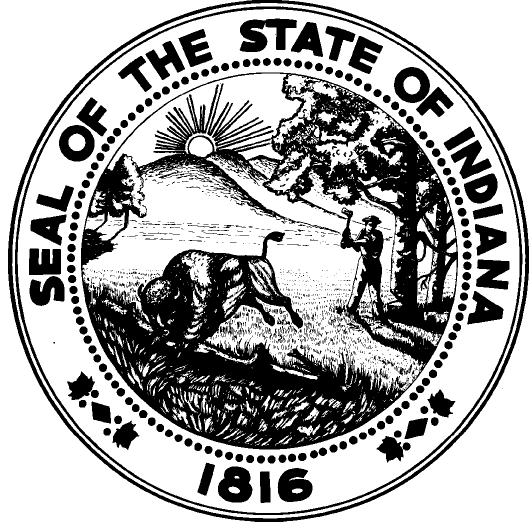 